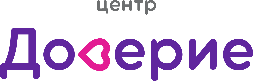 УПРАВЛЕНИЕ ПО ДЕЛАМ СЕМЬИ И МОЛОДЕЖИАДМИНИСТРАЦИИ ГОРОДА НОЯБРЬСКАМУНИЦИПАЛЬНОЕ БЮДЖЕТНОЕ УЧРЕЖДЕНИЕ«МНОГОФУНКЦИОНАЛЬНЫЙ ЦЕНТР ПО РАБОТЕ С СЕМЬЁЙ И МОЛОДЁЖЬЮ «ДОВЕРИЕ»Утверждено приказом МБУ «МЦРСиМ «Доверие»от 30.12.2021  №175-пПОЛОЖЕНИЕ
О ДЕЯТЕЛЬНОСТИ  ДОБРОВОЛЬЧЕСКОГО ОБЪЕДИНЕНИЯ«БЫТЬ ДОБРУ»

                                                                             Ноябрьск ОБЩИЕ ПОЛОЖЕНИЯ Настоящее положение определяет и регламентирует организационно-содержательную основу деятельности добровольческого объединения  «БЫТЬ ДОБРУ».  Добровольческое объединение  «БЫТЬ ДОБРУ» – это добровольное объединение детей, подростков и молодежи, которые изъявили желание заниматься  добровольческой деятельностью, направленной на реализацию творческой, социально полезной, социально значимой  деятельности.  Добровольческое объединение  «БЫТЬ ДОБРУ» функционирует на базе подросткового клуба по месту жительства «Высокий полет» муниципального бюджетного учреждения «Многофункциональный центр по работе с семьёй и молодежью «Доверие» (далее Учреждение) в рамках исполнения муниципального задания Добровольческое объединение «БЫТЬ ДОБРУ»  создается и действует  на основании добровольности, самоуправления и равноправности его членов. Участником добровольческого объединения  могут стать  посетители подростковых клубов, находящихся в ведении МБУ «МЦРСиМ «Доверие», в возрасте от 12 до 30 лет,  поддерживающие цели и задачи идеи добровольчества, ориентированы на высокие духовно-нравственные ценности общества. Участник добровольческого объединения может выйти из состава объединений по собственному желанию, или быть исключенным по решению общего собрания добровольческого объединения  «БЫТЬ ДОБРУ»  за действия, которые несовместимы с идеями и принципами добровольчества. Деятельность добровольческого объединения осуществляется в свободное от учебного процесса время, режим работы объединения и встречи на базе п/к «Высокий полет» осуществляются не менее 2-х раз.Добровольческое объединение «БЫТЬ ДОБРУ»  осуществляет свою деятельность в соответствии с Конвенцией о правах ребёнка, Декларацией о правах ребенка,  Конституцией Российской Федерации, Федеральным законом от 24.07.1998 № 124-ФЗ «Об основных гарантиях прав ребенка в Российской Федерации», Федеральным законом от 5 февраля 2018 г. N 15-ФЗ «О внесении изменений в отдельные законодательные акты Российской Федерации по вопросам добровольчества (волонтерства)»,  Федеральным законом от 11 августа 1995 г. N 135-ФЗ «О благотворительной деятельности и добровольчестве (волонтерстве)» (с изменениями и дополнениями),  Федеральным  законом от 24.06.1999 № 120-ФЗ «Об основах системы профилактики безнадзорности и правонарушений несовершеннолетних», Распоряжением  Правительства Российской Федерации от 29.11.2014 № 2403-Р 120 «Основы государственной молодежной политики Российской Федерации до 2025 года», Законом Ямало-Ненецкого автономного округа от 25.09.2009 № 70-ЗАО «О молодежной политике в Ямало-Ненецком автономном округе», Уставом МБУ «МЦРСиМ «Доверие» и настоящим Положением. Общее руководство деятельностью добровольческого объединения осуществляется администрацией муниципального бюджетного учреждения «Многофункциональный центр по работе с семьёй и молодежью «Доверие». Непосредственным руководителем добровольческого объединения является специалист по работе с молодежью. В рамках деятельности объединения не допускается деятельность, имеющая политическую или религиозную направленность.Добровольческое объединение «БЫТЬ ДОБРУ» вправе разработать свою символику и форму одежды.ЦЕЛИ СОЗДАНИЯ ДОБРОВОЛЬЧЕСКОГО ОБЪЕДИНЕНИЯ «БЫТЬ ДОБРУ» Объединение идеей добровольного труда на благо общества, направленной на культивирование здорового образа жизни в детско-подростково-молодежной среде, оказание помощи людям, оказавшимся в трудной жизненной ситуации (одинокие, дети-инвалиды, семьи с инвалидами, воспитанники детского дома и др.), реализацию идей поддержки и взаимопомощи. ЗАДАЧИ ДОБРОВОЛЬЧЕСКОГО ОБЪЕДИНЕНИЯ «БЫТЬ ДОБРУ»  Формирование актива добровольческого объединения, принятие правил совместной деятельности,  определение основных направлений добровольчества и планирование работы.  Обеспечение вводного курса начинающих добровольцев, психологическая подготовка к дальнейшей деятельности. Формирование у участников добровольческого объединения таких необходимых компетенций как: ответственность за  совместную деятельность, умение работать в команде, исполнять четко поставленные задачи.Организация и проведение мероприятий, акций, встреч, направленных на реализацию цели создания добровольческого объединения. Участие в общегородских мероприятиях, где задействован добровольческий труд, разработка тематических проектов и направление на участие в конкурсах грантовой поддержки. НАПРАВЛЕНИЯ РАБОТЫ ДОБРОВОЛЬЧЕСКОГО ОБЪЕДИНЕНИЯ «БЫТЬ ДОБРУ»Для реализации основных целей и задач в деятельности добровольческого объединения  «БЫТЬ ДОБРУ» могут использоваться следующие направления и формы организации работы:культивирование здорового образа жизни: информационные акции, праздники микрорайона, конкурсные игровые программы, фестивали, выставки, диспуты, спортивные соревнования, туристические слёты, участие в различных мероприятиях различного масштаба и уровня и т.п.;оказание помощи людям, оказавшимся в трудной жизненной ситуации (одинокие, дети-инвалиды, семьи с инвалидами, воспитанники детского дома и др.): благотворительные акции, оказание помощи на дому, реализация проектов, организация поздравительных и социокультурных мероприятий и т.д.ПРАВИЛА ВСТУПЛЕНИЯ В  ДОБРОВОЛЬЧЕСКОЕ  ОБЪЕДИНЕНИЕ «БЫТЬ ДОБРУ»  В добровольческое объединение принимаются дети, подростки, молодежь  в возрасте от 12 до 30 лет на добровольной основе. Зачисление в состав добровольческого объединения осуществляется специалистом по работе с молодежью/руководителем объединения на основании:дети и молодежь, определившись с выбором направления, заполняют анкету - до 14 лет несовершеннолетние в присутствии родителей (законных представителей), от 14 до 18 лет – несовершеннолетние самостоятельно; согласие на обработку персональных данных - до 14 лет родители (законные представители), с 14 лет до 18 лет родители (законные представители) с дополнительным согласием несовершеннолетнего, в случаях, определенных законодательством (п. 2 ст. 21, ст. 27 ГК РФ) возможно только от лица несовершеннолетнего, после оформления необходимых документов участник начинает посещение клубного молодежного формирования в соответствии с расписанием, либо в свободном режиме; потенциальных потребителей работ необходимо ознакомить с требованиями и правилами безопасности при посещении КМФ, подтверждением ознакомления с требованиями и правилами является подпись родителей (законных представителей) несовершеннолетнего до 14 лет, подпись ознакомления лично с 14 лет и старше;- данные анкеты вносятся в карточку участника клубного молодёжного формирования, формируемой в Базе данных МБУ «МЦРСиМ «Доверие» При приёме в добровольческое объединение руководитель объединения обязан ознакомить участника под личную роспись с правилами поведения в подростковом клубе, провести первичный инструктаж по технике безопасности и пожарной безопасности.Дети, подростки и молодежь имеют право посещать добровольческое объединение в течение всего календарного года в режиме свободного посещения в соответствии с графиком работы объединения.Регистрация участников добровольческого объединения ведётся в Журнале работы с клубным молодёжным формированием «Быть Добру»ОСНОВНЫЕ ПРАВА И ОБЯЗАННОСТИ ДОБРОВОЛЬЧЕСКОГО ОБЪЕДИНЕНИЯ «БЫТЬ ДОБРУ» Члены добровольческого объединения имеют право:быть равными в правах между собой, строить свои отношения на основе взаимного уважения и товарищества;выражать и отстаивать интересы добровольческого объединения;высказывать и отстаивать своё мнение по любым вопросам деятельности добровольческого объединения;проявлять собственную активность в организации работы добровольческого объединения в соответствии с его планами и задачами;вносить предложения по улучшению работы добровольческого объединения и подросткового клуба;добровольно выходить из добровольческого объединения;участвовать в управлении добровольческим объединением через деятельность в органах соуправления подросткового клуба «Высокий полет»;пользоваться атрибутикой и символикой добровольческого объединения, утвержденной в установленном порядке. Члены добровольческого объединения обязаны:соблюдать Правила поведения подросткового клуба;соблюдать правила поведения в общественных местах, общепринятые нормы, культуру общения и дисциплину;действовать на благо учреждения, заботиться о его чести и поддержании традиций и авторитета;проявлять уважение к старшим, быть честным, скромным, чутким и внимательным к людям, окружающему миру;уважать взгляды и убеждения участников и посетителей подростковых клубов разных национальностей.ФИНАНСИРОВАНИЕ МЕРОПРИЯТИЙ ДОБРОВОЛЬЧЕСКОГО ОБЪЕДИНЕНИЯ«БЫТЬ ДОБРУ»Финансирование деятельности добровольческого объединения складывается из:субсидии на выполнение муниципального задания Учреждения; целевых финансируемых программ, проектов, предоставленных в рамках субсидии на «иные цели»;спонсорских (благотворительных) средств и за счет грантов, предоставленных в рамках результатов участия в различных конкурсах.